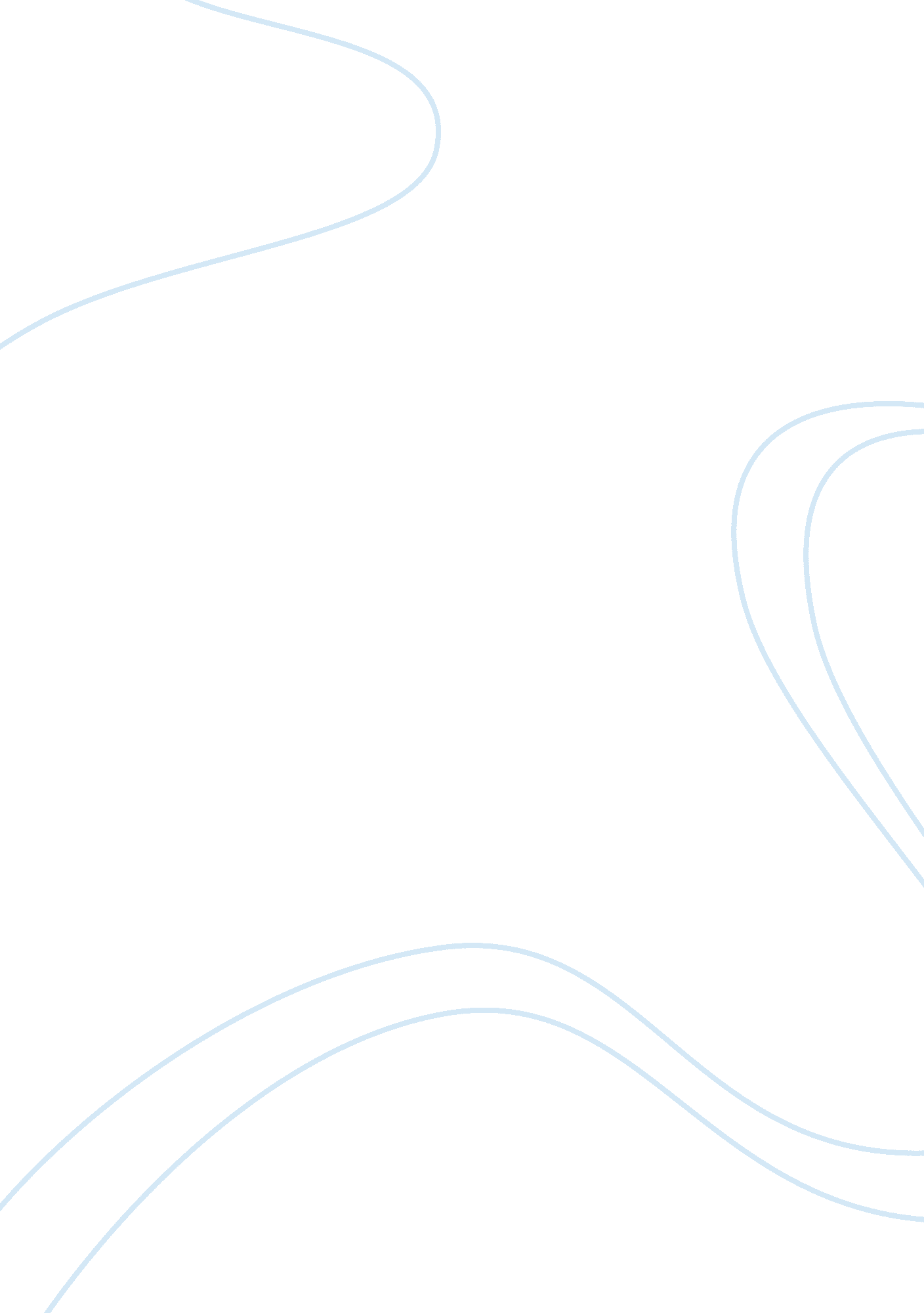 Why abortion should be illegalFamily, Abortion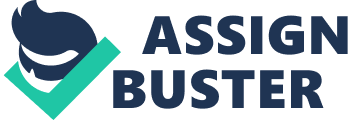 Recently, there are many arguable topics in this world, and abortion is one of them. It was not a big problem before, however, recently the number of abortions quickly got higher. Matter of fact it had been said that more than 50 million babies/fetuses have been aborted since 1973. In some countries abortion is legal but, I strongly disagree with this idea. I believe that abortion should be illegal. Many may not know but the women’s body gets injured during this experience. Also, there are always other choices. As I mentioned before, abortion is dangerous for a woman's body. Recently, many people try to have an abortion; it causes misunderstanding because it’s not as easy as people think. It's possible that a woman can't have a baby anymore because it hurts the woman's body. I was reading an article on abortion on the website, (http://www. buzzle. com/articles/abortion-after-effects. html) and it said something that really surprised me, “ In extreme cases, abortion complications can also conduce to death. Complications such as heavy, incessant bleeding, organ damage caused by perforated uterus, infections or even adverse reactions to anesthesia can lead to maternal death." Not only can a woman not have a chance to have a baby again but, some can wind up dying from this experience. Unfortunately, many don't know the real story behind abortion. From my point of view, it's because of the lack of education about abortion. The women who are pregnant don't know what abortion really does to their body. Not only can it affect it physically but, mentally as well because many women after having abortion fall into deep depression because they’re now carrying the guilt of killing their own child. Everyone should have responsibility for their behavior. Some people think that abortion is an easy way to avoid having a baby. Therefore, they have sex whenever they want. And after that, if they notice a pregnancy, they'll go to the hospital.. It seems that people who have an abortion easily think the fetus is just a " thing." If they don't want to have a baby, there are ways to avoid having a baby before pregnancy. Like for example using condoms, birth control, etc. In the other hand , the article Why Do More People Choose Abortion Over Adoption?, Kristi Burton Brown said: “ In the USA, there are approximately two million infertile couples waiting to adopt, many times regardless of the child’s medical problems such as Down Syndrome, Spina Bifida, HIV infection or terminally ill. Dr. Brad Imler, President of America’s Pregnancy Helpline, confirms the challenge of waiting couples by stating: Only 1% of the Helpline’s annual 40, 000 clients inquire about adoption. " That’s also another choice give it up for adoptation and let another family love to raise as its their own kid. Many people might argue with me and say that some teens have the right to have an abortion, that in their religion it’s a sin to have a baby at such a young age. I strongly disagree, if the teen really believed in what her religion is telling her she wouldn’t go around having sex at a young age anyways. Many thoughts are similar to the 1st one like for example, Young women have their whole life ahead of them. I agree, they do but if they thought about using protection before they mated they wouldn’t be in this situation, both partners made a choice know they deal with the consequences. Others on the other hand may be more specific and say , some parents have low income and don’t have the time or money to take care of a child! I know I mentioned this before but killing the baby is not going to make it any easier. You have to pay a certain amount to proceed with the abortion. So why not have a baby and put it up for adoptation. Life is a beautiful thing, and everyone deserves to know that. Abortion takes that ability away before they even get to see light. Not only is it hurting the baby but, the mother as well so make abortion illegal so they could thing about all the other options before. If you agree with me and 59% of Americans pass this message on and explain to them why you think abortion should be illegal. 